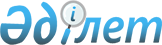 Об изменениях в административно-территориальном устройстве города Экибастуза Павлодарской областиРешение маслихата Павлодарской области от 15 июня 2012 года N 60/5 и постановление акимата Павлодарской области от 15 июня 2012 года N 6. Зарегистрировано Департаментом юстиции Павлодарской области 20 июля 2012 года N 3213

      В соответствии с подпунктом 4) пункта 1 статьи 6 Закона Республики Казахстан "О местном государственном управлении и самоуправлении в Республике Казахстан" от 23 января 2001 года и подпунктами 3, 4) статьи 11 Закона Республики Казахстан "Об административно–территориальном устройстве Республики Казахстан" от 8 декабря 1993 года, совместным постановлением и решением акимата и маслихата города Экибастуза от 31 мая 2011 года N 350/32 "О некоторых изменениях в административно-территориальном устройстве города Экибастуза", постановлениями Павлодарского областного акимата от 05 июня 2012 года N 159/6 "Об изменениях в административно-территориальном устройстве города Экибастуза", от 05 июня 2012 года N 160/6 "Об изменениях в административно-территориальном устройстве города Экибастуза", с учетом мнения жителей города Экибастуза, акимат Павлодарской области ПОСТАНОВИЛ и Павлодарский областной маслихат РЕШИЛ:



      1. Внести в административно-территориальное устройство города Экибастуза следующие изменения:

      образовать село Атыгай в Байетском сельском округе;

      образовать села Бозщаколь и 112 разъезд;

      образовать Торт-Кудукский сельский округ с населенными пунктами: селами Торт–Кудук, Бозщаколь и 112 разъезд с центром в селе Торт–Кудук;

      преобразовать Комсомольский сельский округ в село Шикылдак без изменения границ;

      преобразовать Карасукский сельский округ в село Бескауга без изменения границ.



      2. Упразднить и исключить из учетных данных Павлодарской области следующие села:

      упразднить:

      село Суыккудук Сарыкамысского сельского округа;

      село Жартас Олентинского сельского округа;

      село Присовхозный Аккольского сельского округа.



      3. Контроль за выполнением данного решения возложить на постоянную комиссию областного маслихата по вопросам обеспечения прав и законных интересов граждан.



      4. Настоящее совместное постановление и решение вводится в действие по истечении десяти календарных дней после дня его первого официального опубликования.      Председатель сессии                        А. Касицин      Аким Павлодарской области                  Е. Арын      Секретарь областного

      маслихата                                  М. Кубенов
					© 2012. РГП на ПХВ «Институт законодательства и правовой информации Республики Казахстан» Министерства юстиции Республики Казахстан
				